附件：1．重庆“好人灯”标识设计示意图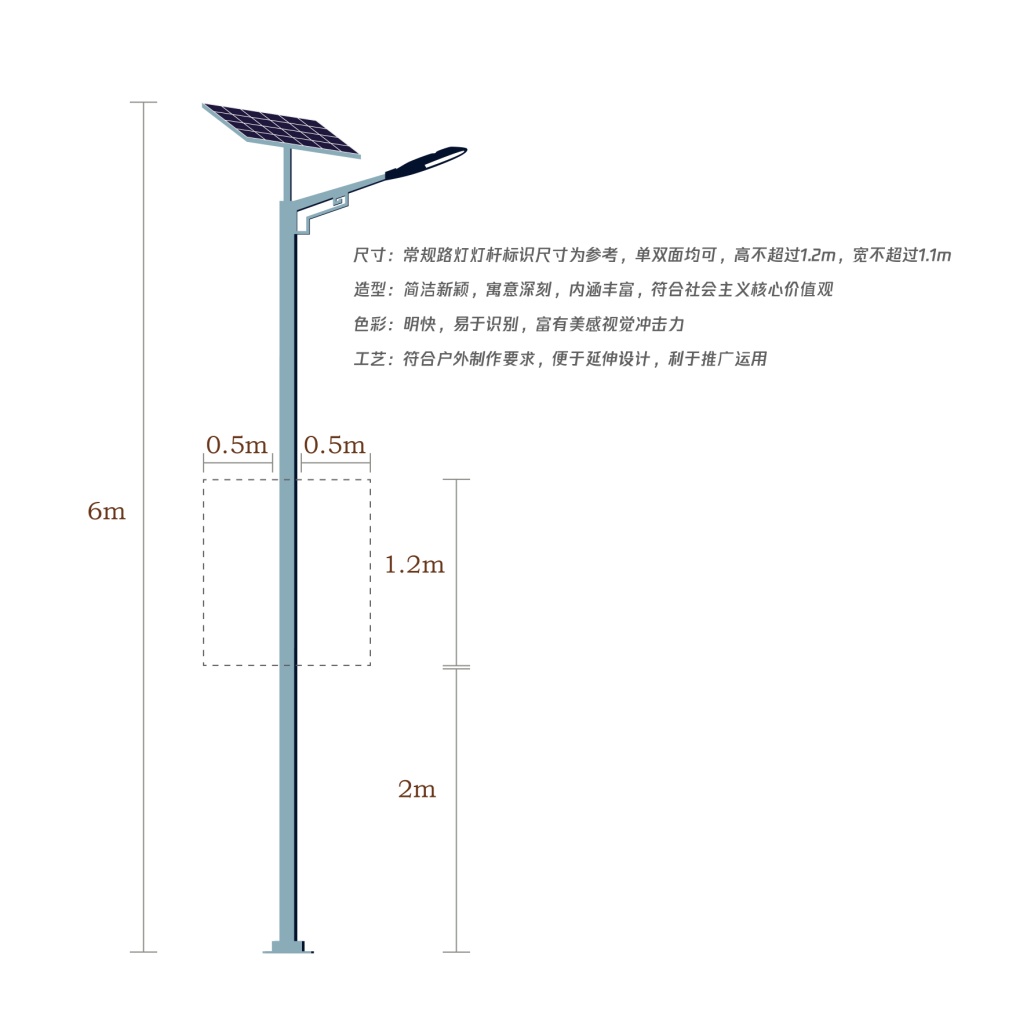 